PERSONAS FÍSICAS
Nombre y Apellidos:  DNI 
Domicilio:  Población Provincia  CP E-mail   Teléfono
En caso de representación:
Nombre y Apellidos de la persona representada: 
El representante lo hace en calidad de: 
PERSONAS JURÍDICAS
Razón Social CIF  Domicilio Población  Provincia Teléfono  Datos del registro público de la entidad 
Datos de la persona que presenta la queja o reclamación:
Nombre y Apellidos: DNI:  Actúa en calidad de: 
IDENTIFICACIÓN DEL DEPARTAMENTO U OFICINA A LA QUE SE REFIERE LA QUEJA
Nombre del departamento: 
QUEJA O RECLAMACIÓN
Describa los hechos y motivos de la queja o reclamación que presenta ante el Servicio de Atención al Colegiado:PETICIÓN QUE REALIZA AL COLEGIO OFICIAL DE DISEÑADORES DE INTERIOR/DECORADORES DE GALICIA
Describa la petición que realiza a la Sociedad en relación a los hechos anteriormente descritos:En , a  de  de .Firma del Reclamante							Firma del CODDIG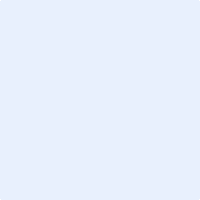 